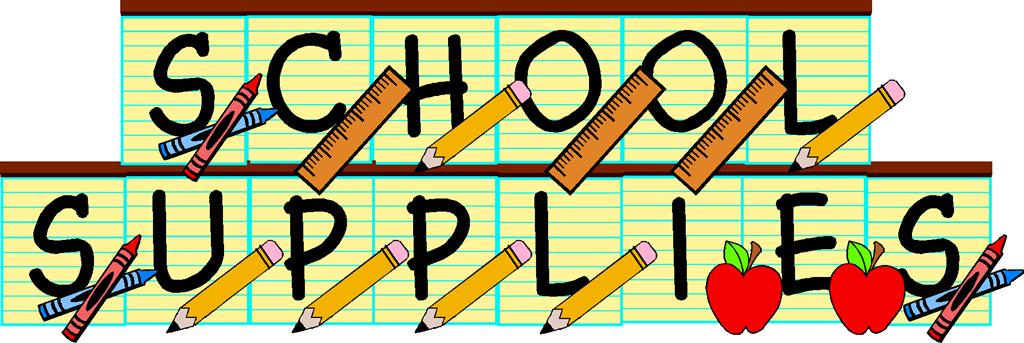 Doaktown Elementary SchoolGrades 3, 4, & 5 2023-2024$20.00 Student Fee (includes transaction fee)This fee is due the first week of school and will cover agendas and other educational supplies. Agendas will not be handed out until this fee is paid.Pencil Sharpener (with a cover)Pencils (50)Erasers (5)2 Pencil cases (NO pencil boxes please)Whiteboard (8 1/2” by 11”) and eraser5 whiteboard markers (Expo markers preferred - fine tip)1 pkg. coloring pencils and 1 pkg. markers6 duo-tangs (not pocket folders, empty please)4 Hilroy notebooks2 two pocket folders3 rolls of scotch tape4 large or 8 small glue sticks1 pair of scissors1 ruler (30 cm)2 boxes of KleenexInside sneakers (no light-ups)3 coil notebooks1 package of loose leaf2 Sharpies2 packs of post-it notes1 Journal for a writer’s notebook